	ПРОЕКТ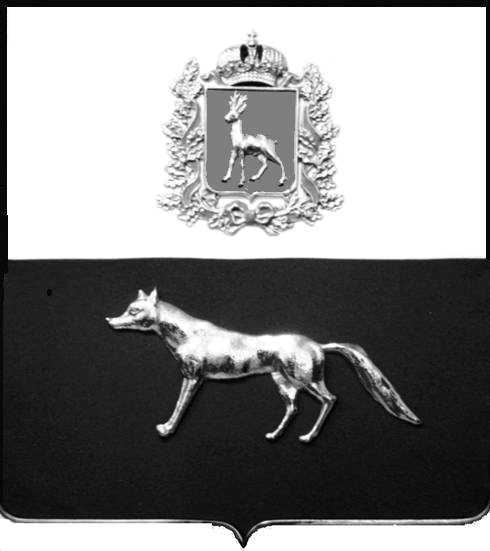  В соответствии с Федеральным законом от 06.10.2003г. №131-ФЗ «Об общих принципах организации местного самоуправления в Российской Федерации», Федеральным законом от 27.07.2010г. №210-ФЗ «Об организации предоставления государственных и муниципальных услуг», в целях приведения нормативных правовых актов органов местного самоуправления муниципального района Сергиевский в соответствие с действующим законодательством, Администрация муниципального района СергиевскийПОСТАНОВЛЯЕТ:Внести  в приложение к Постановлению Администрации  муниципального района Сергиевский Самарской области № 817 от 24.06.2019 г. «Об утверждении Административного регламента предоставления Муниципальным казенным учреждением «Управление заказчика-застройщика, архитектуры и градостроительства» муниципального района Сергиевский Самарской области муниципальной услуги «Предоставление сведений из информационной системы обеспечения градостроительной деятельности» в новой редакции» (далее по тексту – Приложение) изменения следующего содержания:Абзац 5 пункта 2.5 Приложения изложить в следующей редакции: «Постановление Правительства Российской Федерации от 13.03.2020 № 279 «Об информационном обеспечении градостроительной деятельности». Абзац 1 пункта 2.10.1 Приложения изложить в следующей редакции: «Общий размер платы за предоставление муниципальной услуги рассчитывается в соответствии с Постановлением Правительства Российской Федерации от 13.03.2020 № 279 «Об информационном обеспечении градостроительной деятельности».  В абзаце 4 пункта 2.10.1 Приложения слова «…установленного абзацами третьим, четвертым настоящего пункта…» заменить на слова «…установленного абзацем первым настоящего пункта…».  2. Опубликовать настоящее Постановление в газете «Сергиевский вестник».        3.  Настоящее Постановление вступает в силу со дня его официального опубликования.      4. Контроль за выполнением настоящего Постановления возложить на Руководителя  Муниципальному казенному учреждению «Управление заказчика-застройщика, архитектуры и градостроительства» муниципального района Сергиевский Самарской области Астапову Е.А.Глава  муниципального района Сергиевский                   	   А.А. ВеселовО.А.Николаева